Профориентация в начальной школе – первый шаг к выбору профессииХафизова Ильмира Мирхатовна, учительРазделы: Начальная школаЦели:Ознакомление учащихся с психологическими особенностями личности, с миром профессий;Созданий условий для формирования конкретно-наглядных представлений о существенных сторонах профессии;Осознание учащимися ценности и осмысление важности таких качеств, как ответственность и аккуратность для успешного выполнения профессиональных обязанностей.Развитие у школьников профессиональных интересов, склонностей и качеств, важных для профессионального самоопределения.Так много разных профессий, и все они очень интересные... Так кем же стать? Какую профессию выбрать? Такой вопрос дети задают себе уже в начальных классах.Все ли дети так колеблются при выборе профессии? И когда уже надо окончательно ориентироваться?С этими раздумьями я решила провести небольшое исследование среди старших классов. Учащимся 10-11 классов раздали анкеты и попросили их ответить на следующие вопросы:Определился ли ты с выбором профессии?В каком возрасте ты сделал этот выбор?Кто повлиял на твой выбор?И вот какую картину мы увидели. Из 32-х опрошенных учащихся 20 человек определились с выбором профессии, причем 13 из них сделали этот выбор еще в детстве, мечтали об этой профессии, целенаправленно шли к ней.По мнению психологов, если человек сделал свой выбор год назад, то есть вероятность, что через год он опять может поменять свое мнение, а если человек определился с профессией достаточно давно, в раннем детстве, то это уже свидетельствует о его постоянстве. Увы, но результаты нашего анкетирования таковы: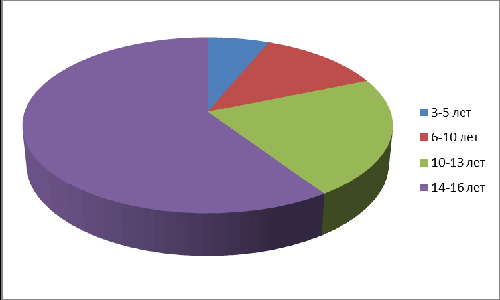 На вопрос “Кто повлиял на твой выбор?” голоса разделились так:Родители - 10%Сам – 8%Занятия в кружке, секции – 15%Экскурсии – 10%Учителя – 18%Не знаю – 39%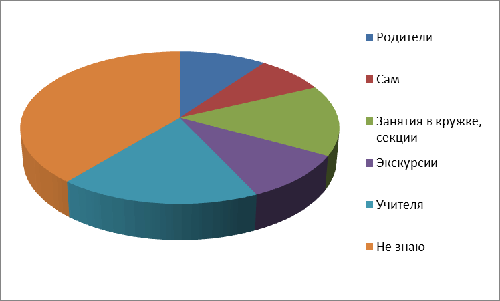 С раннего детства лелеют свою мечту о будущей профессии лишь 6%, а 75% учеников сделали свой выбор год назад, полгода назад или всего месяц назад.Результаты исследования подтолкнули меня к тому, что если профориентационную работу начинать с начальных классов, то детям в старшем звене будет намного легче выбрать свой жизненный путь, профессию на всю жизнь.Я разработала примерное планирование занятий по профориентационной работе.1 класс.2 класс.3 класс.4 класс.Подготовка по профориентации в начальных классах направлена на расширение кругозора учащихся, формирование у детей ценностного отношения к труду.Необходимо начинать профориентационную работу с детьми с 1 класса.Вот такая работа проводится по каждой профессии:Первый шаг – разминка, где происходит знакомство с профессией:что я знаю, об этой профессии;что должны уметь люди, занимающиеся данной профессией;какие учебные предметы помогают обрести эту профессию;что нового я узнал об этой профессии от родителей, знакомых, книг и телепередач.Второй шаг - экскурсия, иногда бывают виртуальные, после которой проводится анкетирование, на котором видно как меняются интересы детей. К концу 2 класса ребята начинают отдавать предпочтение именно той профессии, которая им нравится.Третий шаг: дети выполняют творческие работы (рисунки о новых профессиях, мини-сочинения), проводятся игры, беседы с родителями, выпуск газет “Наши родители на работе”.Четвёртый шаг: совместный труд родителей и детей на приусадебном участке, на пришкольном участке, в огороде. Происходит гармонизация отношений со старшим поколением, возможность участия ребенка в различных посильных делах по дому, хозяйству и формирования у него реалистического взгляда на необходимость и значимость труда для человека.Профориентационную работу надо начинать с начальных классов, детям в старшем звене будет намного легче выбрать свой жизненный путь, профессию на всю жизнь.Изучив и проанализировав данную проблему по профориентации в начальных классах, я пришла к следующим выводам:Профориентационная работа, начатая с 1 класса, выводит младших школьников на более высокий уровень развития.Разработанная мной система работы, решает проблему по профориентации.Если профориентационная работа ведется с начальных классов, то к окончанию школы выпускник сможет сделать осознанный выбор своей будущей профессии.Приложение.IV. Библиография.Белухин Д.А. Основы личностно ориентированной педагогики.-М.:Педагогика, 1996.Гузеев В.Основа авторской технологии.- Народное образование. - №9, 1997.Основы педагогического мастерства / По ред. Зязюна И.Я. – М.: Педагогика, 1989.Педагогика: педагогические теории, системы, технологии. – М.: Издательский дом “Багиров”, 1998.Семенова Г. Развитие учебно-познавательных мотивов младших школьников. – Газета “Школьный психолог” №10, 21, 28, 2004.Родионов В.А. Практическая психология в школе. – Ярославль, Академия Развития, Академия Холдинг, 2003.Крамов В. Коротко о профессиях. - Издательство “Молодая гвардия”, 1996.Климов Е.А. Как выбирать профессию. – М.: “Просвещение.” 1994.Чернявская А.П. Психологическое консультирование по профессиональной ориентации.-М.: Владос Пресс. 2003.Черткова Н.А. Сколько профессий, столько дорог.М.: “Книга”.1993.Белянкова Н. Профориентационная работа.- Журнал “Воспитание школьников”.№6, 2004.Всего3 – 5 лет6 – 10 лет10 – 13 лет14 – 16 лет3224719СентябрьЭкскурсия на школьный участок. Беседа “Труд людей осенью”.ОктябрьЭкскурсия по городу.НоябрьЭкскурсия на строительную площадку жилого дома. Встреча со строителямиДекабрьЭкскурсия на почту. Знакомство с работниками почтового отделения.ЯнварьЭкскурсия в школьный кабинет технологии.Проведение беседы по материалам экскурсии.ФевральТелеурок “На животноводческой ферме”.МартБеседа “Уважение к людям труда” (рассказы родителей о своем труде).АпрельБеседа. Телеурок “Весенние работы в саду, огороде, поле”.МайВыставка рисунков “Все работы хороши!”СентябрьБеседа “Труд людей осенью”. Беседы о профессиях тракториста, шофера, комбайнера, овощевода.ОктябрьЛес. Работники лесничества.НоябрьРабота автоинспектора. Беседа “Будь внимателен на улице”.ДекабрьЗнакомство с профессией портнихи.ЯнварьРабота технического персонала школы. Оказание помощи в уборке.ФевральПрофессии наших пап.МартЗнакомство с профессиями наших мам.АпрельЭкскурсия в библиотеку. Беседа о характере работы библиотекаря.Май“Защита профессий” внеклассное мероприятие.СентябрьРабота на пришкольном участке. Профессия цветовода.ОктябрьБеседы о профессиях каменщика, штукатура, маляра, плотника.НоябрьЭкскурсия в школьную мастерскую. Профессии слесаря, токаря, шлифовщика.ДекабрьТелеурок “Будь осторожен с огнем”. Беседа о профессии пожарного.ЯнварьНаши магазины. Работники магазина. Экскурсия в магазин.ФевральЯ – мастер. Сделай своими руками подарки папам.МартПрофессии наших мам. “Мамы всякие нужны, мамы всякие важны”.АпрельЗнакомство с профессией повара.МайКВН “Мир профессий”.СентябрьМир глазами астронома.ОктябрьМир глазами географа.НоябрьЭкскурсия в школьную столовую. Знакомство с профессией повара.ДекабрьЭкскурсия в медицинский пункт. Знакомство с профессиями здравоохранения.ЯнварьМир глазами историка.ФевральПрофессия моих родителей (встречи, беседы).МартЭкскурсия в магазин. Знакомство с профессией продавца, кассира.АпрельТелеурок “Весенние работы в саду, в поле, на огороде”.МайБеседа “Чем я могу помочь дома”. Творческая работа “Все работы хороши - выбирай на вкус...”.